Note：Size Specification Tolerance±5mm      Weight Specification Tolerance±0.5 KgBasic InformationBasic InformationBasic InformationBasic InformationBasic InformationBasic InformationBasic InformationBasic InformationProduct CategoryProduct CategoryHigh BayHigh BayProduct NameProduct NameModule Hight Bay LampModule Hight Bay LampProduct CodeProduct CodeDS-BY-50WDS-BY-50WApplicable Safety StandardsApplicable Safety StandardsGB-7000.1GB-7000.1Fixture PictureFixture PictureFixture PictureFixture PictureFixture PictureFixture PictureFixture PictureFixture Picture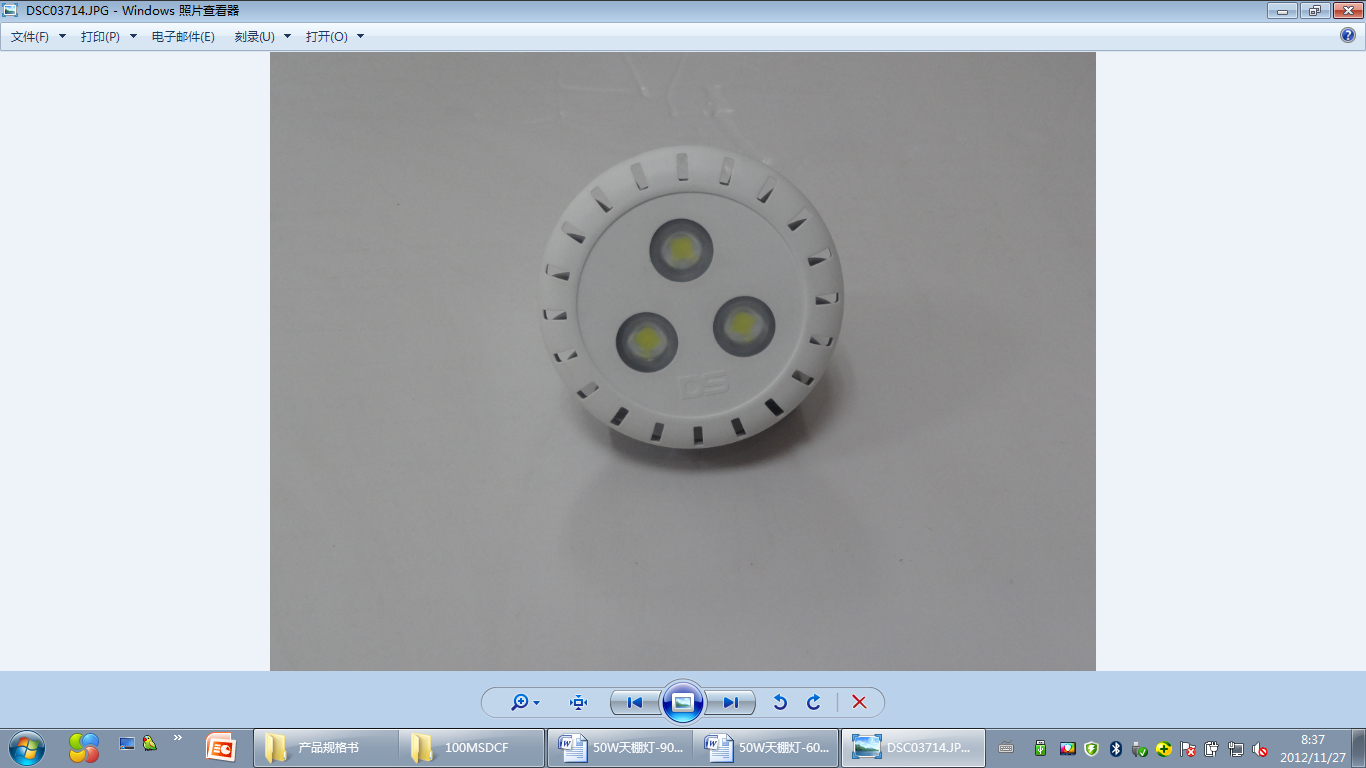 Fixture Structure SizeFixture Structure SizeFixture Structure SizeFixture Structure SizeFixture Structure SizeFixture Structure SizeFixture Structure SizeFixture Structure Size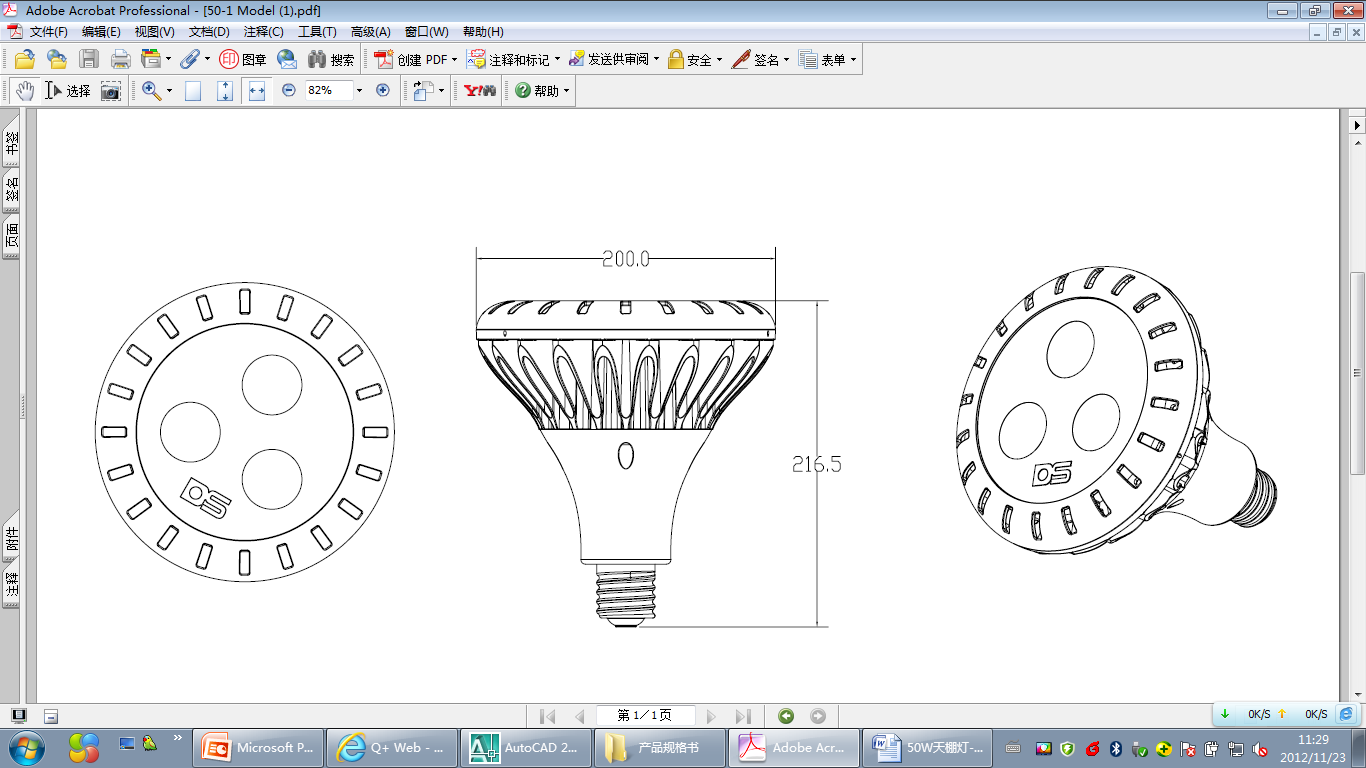 Technical SpecificationsTechnical SpecificationsTechnical SpecificationsTechnical SpecificationsTechnical SpecificationsTechnical SpecificationsTechnical SpecificationsTechnical SpecificationsFixture ParametersSizeSizeH215*Φ200mmH215*Φ200mmHousing MaterialsHousing MaterialsAluminium Alloy+PBTFixture ParametersNet WeightNet Weight2.3Kg2.3KgAppearance ColorAppearance ColorWhiteFixture ParametersWhole Lamp IPWhole Lamp IPIP65IP65Packing SpecificationPacking Specification1PCS/ CartonFixture ParametersInstallation ModeInstallation ModeE40 lamp holderE40 lamp holderE40 lamp holderE40 lamp holderE40 lamp holderLight Source ParametersLED BrandLED BrandDSBJDSBJLED TypeDS-COBDS-COBLight Source ParametersLED Q.T.Y.LED Q.T.Y.3PCS3PCSLED Color Temperature5500~60005500~6000Light Source ParametersLED CRILED CRI＞70＞70LED Lifespan (L70)＞30000H＞30000HOptical ParametersLight Distribution TypeLight Distribution TypeConeConeExtraction ModeTwice SymmetricalTwice SymmetricalOptical ParametersTotal Light FluxTotal Light Flux＞4250 lm＞4250 lmOptical Efficiency of the Whole Lamp＞85 lm/w＞85 lm/wOptical ParametersCRICRI≥70≥70CCT of the Whole Lamp5700K±300K5700K±300KElectricity ParametersPower(W)Power(W)50W50W50W50W50WElectricity ParametersInput VoltageInput Voltage100~240V100~240V100~240V100~240V100~240VElectricity ParametersInput Voltage FrequencyInput Voltage Frequency50/60Hz50/60Hz50/60Hz50/60Hz50/60HzElectricity ParametersInput CurrentInput Current<1A<1A<1A<1A<1AElectricity ParametersPower FactorPower Factor＞0.9＞0.9＞0.9＞0.9＞0.9Other ParametersApplicable Temperature /HumidityApplicable Temperature /Humidity-20~55℃/≤95%RH-20~55℃/≤95%RHStorage Temperature /Humidity-25～60℃/≤95%RH-25～60℃/≤95%RHOther ParametersLevel of Electric ProtectionLevel of Electric ProtectionⅡⅡDriver LocationRear-mountedRear-mountedLight Distribution Curve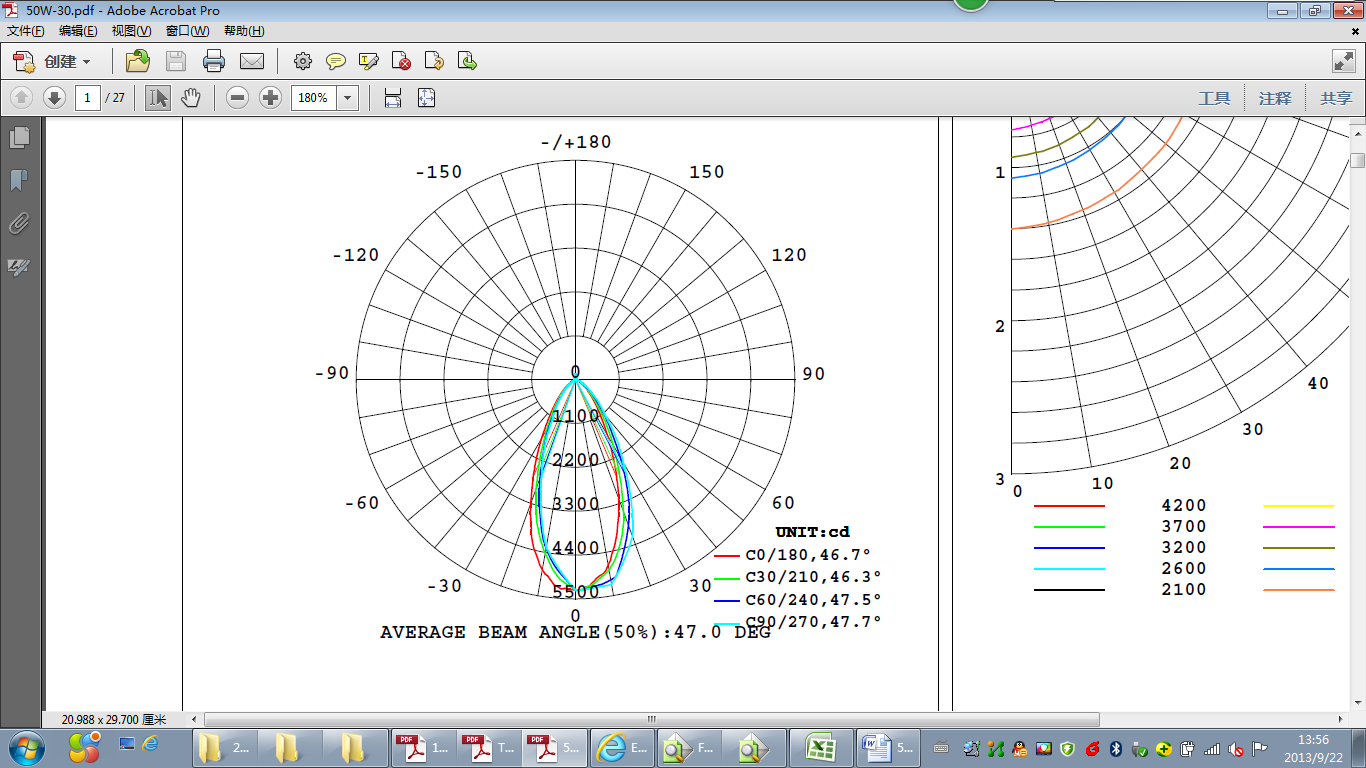 Effective Average Illumination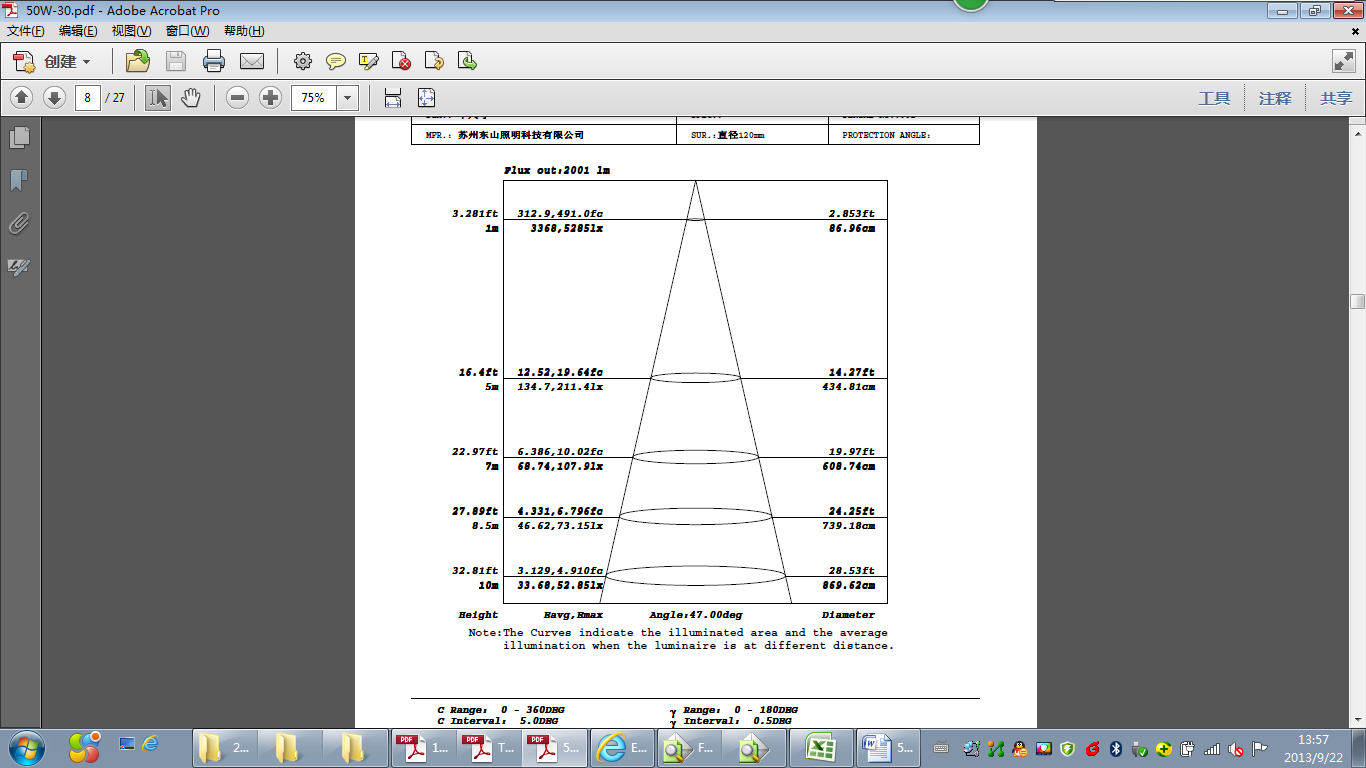 ProducerDXTVerifierTOMDateNov.23,2012